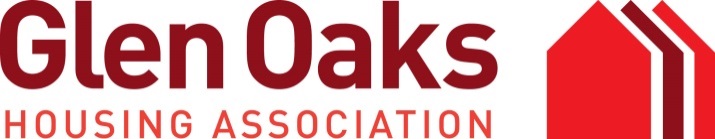 Housing Options FormApplicant Details8.  Previous AddressesPlease list all of you and your partner’s previous addresses in the last five years: (Continue on a separate sheet if necessary)9. Your Current Accomodation12. Financial AssessmentEqual OpportunitiesUnder the Equality Act 2010, we must not discriminate against anybody because of their religion and belief when we provide services. To make sure we offer the same services and opportunities to all customers, no matter what their ethnic or racial background, faith or religion, we have included the following questions as part of our equal opportunities monitoring form. You do not have to fill in this form. If you do we will keep your information confidential and use it to create statistics only.  It will not affect your application. Any personal details you provide will only be used to maintain your application and will not be used for any other purpose.Please tick one of the ethnic groups shown to tell us you and your partner’s (if applicable) ethnic background:What is your nationality? 3.  Domestic CircumstancesHow would you describe your household composition?4.  Disability5.   Please tick one of the boxes below to tell us your religion or belief:If you are an Asylum Seeker, been granted Refugee Status or you are a Migrant worker, please tell us by ticking the correct box below. (This information is for monitoring purposes only and will not prejudice your application for housing).13. Medical Self- Assessment (ONLY complete this part if you wish to be considered for medical points, otherwise go to           Page 12)Consent to Share What we will do with your informationThis form explains how your personal information will be used as part of your assessment for housing.  We are committed to protecting your privacy.  We try to meet the highest standards when collecting and using personal information.  We adhere to the requirements of the Data Protection Act 1998, when using and sharing personal information.  We are also registered on the public register of data controllers, with the Information Commissioner's Office.Agreement to share your informationThe Housing Options partners will collect and share your information with Glasgow City Council, other public organisations and relevant agencies so we can understand your needs better, improve services and avoid asking you for the same information more than once. This might include workers involved in your care, for example your nurse, social worker, support worker, future housing providers or other relevant agency as discussed with you.The Housing Options partners, as landlords, will also collect and share your information for the purposes of assessing your needs for housing and to develop a Common Housing Register (CHR).  This will make it easier for you to be considered for housing by a number of landlords and avoid you filling in separate registration forms for each.  This means when you fill in a housing registration form you agree to your information being shared with other landlords, with other public organisations, organisations that handle public funds, social work services, your support worker, your nurse and other relevant agency as discussed with you.There may be occasions when there is sufficient concern about your or others safety or wellbeing, or for the detection and prevention of crime that your information will be shared before your consent is given or even if you do not agree to your information being shared.  I understand that information is held about me and agree that my personal information may be shared with other relevant agencies and professionals where you consider it appropriate.  I have had an opportunity to discuss what this means.I understand that the information I have given in this registration form is true.  I also undertake to tell you about people aged 16 years or over who live in my home.Please return this application by mail, email or by hand to our office in Arden:                                                 Glen Oaks Housing Association,3 Kilmuir Drive,Arden,Glasgow,G46 8BWt. 0141 638 0999                  f. 0141 638 5999                     go@glenoaks.org.uk          TitleForenameForenameForenameForenameSurnameSurnameSurnameSurnameSurnameGenderDate of BirthNational Insurance NumberNational Insurance NumberNational Insurance NumberNational Insurance NumberNational Insurance NumberOther names used in the last 5 yearsOther names used in the last 5 yearsOther names used in the last 5 yearsOther names used in the last 5 yearsCurrent Address (include house number, street, area, city and postcode)Current Address (include house number, street, area, city and postcode)Current Address (include house number, street, area, city and postcode)Current Address (include house number, street, area, city and postcode)Current Address (include house number, street, area, city and postcode)Current Address (include house number, street, area, city and postcode)Current Address (include house number, street, area, city and postcode)Current Address (include house number, street, area, city and postcode)Current Address (include house number, street, area, city and postcode)Current Address (include house number, street, area, city and postcode)Current Address (include house number, street, area, city and postcode)Current Address (include house number, street, area, city and postcode)Current Address (include house number, street, area, city and postcode)Current Address (include house number, street, area, city and postcode)Current Address (include house number, street, area, city and postcode)Current Address (include house number, street, area, city and postcode)Current Address (include house number, street, area, city and postcode)Current Address (include house number, street, area, city and postcode)Current Address (include house number, street, area, city and postcode)Current Address (include house number, street, area, city and postcode)Current Address (include house number, street, area, city and postcode)Current Address (include house number, street, area, city and postcode)Current Address (include house number, street, area, city and postcode)Current Address (include house number, street, area, city and postcode)Current Address (include house number, street, area, city and postcode)Current Address (include house number, street, area, city and postcode)Current Address (include house number, street, area, city and postcode)Date FromDate FromDate ToDate ToDate ToDate ToDate ToCorrespondence Address, if different from above (include house number, street, area, city and postcode)Correspondence Address, if different from above (include house number, street, area, city and postcode)Correspondence Address, if different from above (include house number, street, area, city and postcode)Correspondence Address, if different from above (include house number, street, area, city and postcode)Correspondence Address, if different from above (include house number, street, area, city and postcode)Correspondence Address, if different from above (include house number, street, area, city and postcode)Correspondence Address, if different from above (include house number, street, area, city and postcode)Correspondence Address, if different from above (include house number, street, area, city and postcode)Correspondence Address, if different from above (include house number, street, area, city and postcode)Correspondence Address, if different from above (include house number, street, area, city and postcode)Correspondence Address, if different from above (include house number, street, area, city and postcode)Correspondence Address, if different from above (include house number, street, area, city and postcode)Correspondence Address, if different from above (include house number, street, area, city and postcode)Correspondence Address, if different from above (include house number, street, area, city and postcode)Correspondence Address, if different from above (include house number, street, area, city and postcode)Correspondence Address, if different from above (include house number, street, area, city and postcode)Correspondence Address, if different from above (include house number, street, area, city and postcode)Correspondence Address, if different from above (include house number, street, area, city and postcode)Correspondence Address, if different from above (include house number, street, area, city and postcode)Correspondence Address, if different from above (include house number, street, area, city and postcode)Correspondence Address, if different from above (include house number, street, area, city and postcode)Correspondence Address, if different from above (include house number, street, area, city and postcode)Correspondence Address, if different from above (include house number, street, area, city and postcode)Correspondence Address, if different from above (include house number, street, area, city and postcode)Correspondence Address, if different from above (include house number, street, area, city and postcode)Correspondence Address, if different from above (include house number, street, area, city and postcode)Correspondence Address, if different from above (include house number, street, area, city and postcode)Home Phone NumberHome Phone NumberHome Phone NumberWork Phone NumberWork Phone NumberWork Phone NumberWork Phone NumberWork Phone NumberMobile NumberMobile NumberMobile NumberEmail AddressEmail AddressEmail AddressEmail AddressEmail AddressPlease tick all preferred methods of contact abovePlease tick all preferred methods of contact abovePlease tick all preferred methods of contact abovePlease tick all preferred methods of contact abovePlease tick all preferred methods of contact abovePlease tick all preferred methods of contact abovePlease tick all preferred methods of contact abovePlease tick all preferred methods of contact abovePlease tick all preferred methods of contact abovePlease tick all preferred methods of contact abovePlease tick all preferred methods of contact abovePlease tick all preferred methods of contact abovePlease tick all preferred methods of contact abovePlease tick all preferred methods of contact abovePlease tick all preferred methods of contact abovePlease tick all preferred methods of contact abovePlease tick all preferred methods of contact abovePlease tick all preferred methods of contact abovePlease tick all preferred methods of contact abovePlease tick all preferred methods of contact abovePlease tick all preferred methods of contact abovePlease tick all preferred methods of contact abovePlease tick all preferred methods of contact abovePlease tick all preferred methods of contact abovePlease tick all preferred methods of contact abovePlease tick all preferred methods of contact abovePlease tick all preferred methods of contact aboveWas Representation/ Advocacy OfferedWas Representation/ Advocacy OfferedWas Representation/ Advocacy OfferedWas Representation/ Advocacy OfferedWas Representation/ Advocacy OfferedWas Representation/ Advocacy OfferedWas Representation/ Advocacy OfferedYes/NoYes/NoYes/NoHistory of Violence/Alert On System History of Violence/Alert On System History of Violence/Alert On System History of Violence/Alert On System History of Violence/Alert On System History of Violence/Alert On System History of Violence/Alert On System Yes/NoYes/NoYes/NoYes/NoDoes the Customer have the Right to Receive Public Assistance e.g. DWP benefitsDoes the Customer have the Right to Receive Public Assistance e.g. DWP benefitsDoes the Customer have the Right to Receive Public Assistance e.g. DWP benefitsDoes the Customer have the Right to Receive Public Assistance e.g. DWP benefitsYes/No           Yes/No           2. Joint Applicant’s Details2. Joint Applicant’s Details2. Joint Applicant’s Details2. Joint Applicant’s Details2. Joint Applicant’s Details2. Joint Applicant’s Details2. Joint Applicant’s Details2. Joint Applicant’s Details2. Joint Applicant’s Details2. Joint Applicant’s Details2. Joint Applicant’s Details2. Joint Applicant’s Details2. Joint Applicant’s Details2. Joint Applicant’s Details2. Joint Applicant’s Details2. Joint Applicant’s Details2. Joint Applicant’s Details2. Joint Applicant’s Details2. Joint Applicant’s Details2. Joint Applicant’s Details2. Joint Applicant’s Details2. Joint Applicant’s Details2. Joint Applicant’s Details2. Joint Applicant’s Details2. Joint Applicant’s Details2. Joint Applicant’s Details2. Joint Applicant’s DetailsTitleForenameForenameForenameForenameSurnameSurnameSurnameSurnameSurnameGenderGenderDate of BirthNational Insurance Number National Insurance Number National Insurance Number National Insurance Number National Insurance Number Other names used in the last 5 yearsOther names used in the last 5 yearsOther names used in the last 5 years3. Current Housing Provider4. Current Housing Status*This will not adversely affect how your application is assessed but will allow us to work with you and the Sex Offenders Liaison Officer to identify the most appropriate offer of housing (Please refer to your organisations guidance)5.  List those living in your present household (including applicant[s])6.  Persons to be rehoused with you7. If any persons mentioned above are not living with you now, please detail below3. Current Housing Provider4. Current Housing Status*This will not adversely affect how your application is assessed but will allow us to work with you and the Sex Offenders Liaison Officer to identify the most appropriate offer of housing (Please refer to your organisations guidance)5.  List those living in your present household (including applicant[s])6.  Persons to be rehoused with you7. If any persons mentioned above are not living with you now, please detail below3. Current Housing Provider4. Current Housing Status*This will not adversely affect how your application is assessed but will allow us to work with you and the Sex Offenders Liaison Officer to identify the most appropriate offer of housing (Please refer to your organisations guidance)5.  List those living in your present household (including applicant[s])6.  Persons to be rehoused with you7. If any persons mentioned above are not living with you now, please detail below3. Current Housing Provider4. Current Housing Status*This will not adversely affect how your application is assessed but will allow us to work with you and the Sex Offenders Liaison Officer to identify the most appropriate offer of housing (Please refer to your organisations guidance)5.  List those living in your present household (including applicant[s])6.  Persons to be rehoused with you7. If any persons mentioned above are not living with you now, please detail below3. Current Housing Provider4. Current Housing Status*This will not adversely affect how your application is assessed but will allow us to work with you and the Sex Offenders Liaison Officer to identify the most appropriate offer of housing (Please refer to your organisations guidance)5.  List those living in your present household (including applicant[s])6.  Persons to be rehoused with you7. If any persons mentioned above are not living with you now, please detail below3. Current Housing Provider4. Current Housing Status*This will not adversely affect how your application is assessed but will allow us to work with you and the Sex Offenders Liaison Officer to identify the most appropriate offer of housing (Please refer to your organisations guidance)5.  List those living in your present household (including applicant[s])6.  Persons to be rehoused with you7. If any persons mentioned above are not living with you now, please detail below3. Current Housing Provider4. Current Housing Status*This will not adversely affect how your application is assessed but will allow us to work with you and the Sex Offenders Liaison Officer to identify the most appropriate offer of housing (Please refer to your organisations guidance)5.  List those living in your present household (including applicant[s])6.  Persons to be rehoused with you7. If any persons mentioned above are not living with you now, please detail below3. Current Housing Provider4. Current Housing Status*This will not adversely affect how your application is assessed but will allow us to work with you and the Sex Offenders Liaison Officer to identify the most appropriate offer of housing (Please refer to your organisations guidance)5.  List those living in your present household (including applicant[s])6.  Persons to be rehoused with you7. If any persons mentioned above are not living with you now, please detail below3. Current Housing Provider4. Current Housing Status*This will not adversely affect how your application is assessed but will allow us to work with you and the Sex Offenders Liaison Officer to identify the most appropriate offer of housing (Please refer to your organisations guidance)5.  List those living in your present household (including applicant[s])6.  Persons to be rehoused with you7. If any persons mentioned above are not living with you now, please detail below3. Current Housing Provider4. Current Housing Status*This will not adversely affect how your application is assessed but will allow us to work with you and the Sex Offenders Liaison Officer to identify the most appropriate offer of housing (Please refer to your organisations guidance)5.  List those living in your present household (including applicant[s])6.  Persons to be rehoused with you7. If any persons mentioned above are not living with you now, please detail below3. Current Housing Provider4. Current Housing Status*This will not adversely affect how your application is assessed but will allow us to work with you and the Sex Offenders Liaison Officer to identify the most appropriate offer of housing (Please refer to your organisations guidance)5.  List those living in your present household (including applicant[s])6.  Persons to be rehoused with you7. If any persons mentioned above are not living with you now, please detail below3. Current Housing Provider4. Current Housing Status*This will not adversely affect how your application is assessed but will allow us to work with you and the Sex Offenders Liaison Officer to identify the most appropriate offer of housing (Please refer to your organisations guidance)5.  List those living in your present household (including applicant[s])6.  Persons to be rehoused with you7. If any persons mentioned above are not living with you now, please detail below3. Current Housing Provider4. Current Housing Status*This will not adversely affect how your application is assessed but will allow us to work with you and the Sex Offenders Liaison Officer to identify the most appropriate offer of housing (Please refer to your organisations guidance)5.  List those living in your present household (including applicant[s])6.  Persons to be rehoused with you7. If any persons mentioned above are not living with you now, please detail below3. Current Housing Provider4. Current Housing Status*This will not adversely affect how your application is assessed but will allow us to work with you and the Sex Offenders Liaison Officer to identify the most appropriate offer of housing (Please refer to your organisations guidance)5.  List those living in your present household (including applicant[s])6.  Persons to be rehoused with you7. If any persons mentioned above are not living with you now, please detail below3. Current Housing Provider4. Current Housing Status*This will not adversely affect how your application is assessed but will allow us to work with you and the Sex Offenders Liaison Officer to identify the most appropriate offer of housing (Please refer to your organisations guidance)5.  List those living in your present household (including applicant[s])6.  Persons to be rehoused with you7. If any persons mentioned above are not living with you now, please detail below3. Current Housing Provider4. Current Housing Status*This will not adversely affect how your application is assessed but will allow us to work with you and the Sex Offenders Liaison Officer to identify the most appropriate offer of housing (Please refer to your organisations guidance)5.  List those living in your present household (including applicant[s])6.  Persons to be rehoused with you7. If any persons mentioned above are not living with you now, please detail below3. Current Housing Provider4. Current Housing Status*This will not adversely affect how your application is assessed but will allow us to work with you and the Sex Offenders Liaison Officer to identify the most appropriate offer of housing (Please refer to your organisations guidance)5.  List those living in your present household (including applicant[s])6.  Persons to be rehoused with you7. If any persons mentioned above are not living with you now, please detail below3. Current Housing Provider4. Current Housing Status*This will not adversely affect how your application is assessed but will allow us to work with you and the Sex Offenders Liaison Officer to identify the most appropriate offer of housing (Please refer to your organisations guidance)5.  List those living in your present household (including applicant[s])6.  Persons to be rehoused with you7. If any persons mentioned above are not living with you now, please detail below3. Current Housing Provider4. Current Housing Status*This will not adversely affect how your application is assessed but will allow us to work with you and the Sex Offenders Liaison Officer to identify the most appropriate offer of housing (Please refer to your organisations guidance)5.  List those living in your present household (including applicant[s])6.  Persons to be rehoused with you7. If any persons mentioned above are not living with you now, please detail below3. Current Housing Provider4. Current Housing Status*This will not adversely affect how your application is assessed but will allow us to work with you and the Sex Offenders Liaison Officer to identify the most appropriate offer of housing (Please refer to your organisations guidance)5.  List those living in your present household (including applicant[s])6.  Persons to be rehoused with you7. If any persons mentioned above are not living with you now, please detail below3. Current Housing Provider4. Current Housing Status*This will not adversely affect how your application is assessed but will allow us to work with you and the Sex Offenders Liaison Officer to identify the most appropriate offer of housing (Please refer to your organisations guidance)5.  List those living in your present household (including applicant[s])6.  Persons to be rehoused with you7. If any persons mentioned above are not living with you now, please detail below3. Current Housing Provider4. Current Housing Status*This will not adversely affect how your application is assessed but will allow us to work with you and the Sex Offenders Liaison Officer to identify the most appropriate offer of housing (Please refer to your organisations guidance)5.  List those living in your present household (including applicant[s])6.  Persons to be rehoused with you7. If any persons mentioned above are not living with you now, please detail below3. Current Housing Provider4. Current Housing Status*This will not adversely affect how your application is assessed but will allow us to work with you and the Sex Offenders Liaison Officer to identify the most appropriate offer of housing (Please refer to your organisations guidance)5.  List those living in your present household (including applicant[s])6.  Persons to be rehoused with you7. If any persons mentioned above are not living with you now, please detail below3. Current Housing Provider4. Current Housing Status*This will not adversely affect how your application is assessed but will allow us to work with you and the Sex Offenders Liaison Officer to identify the most appropriate offer of housing (Please refer to your organisations guidance)5.  List those living in your present household (including applicant[s])6.  Persons to be rehoused with you7. If any persons mentioned above are not living with you now, please detail below3. Current Housing Provider4. Current Housing Status*This will not adversely affect how your application is assessed but will allow us to work with you and the Sex Offenders Liaison Officer to identify the most appropriate offer of housing (Please refer to your organisations guidance)5.  List those living in your present household (including applicant[s])6.  Persons to be rehoused with you7. If any persons mentioned above are not living with you now, please detail below3. Current Housing Provider4. Current Housing Status*This will not adversely affect how your application is assessed but will allow us to work with you and the Sex Offenders Liaison Officer to identify the most appropriate offer of housing (Please refer to your organisations guidance)5.  List those living in your present household (including applicant[s])6.  Persons to be rehoused with you7. If any persons mentioned above are not living with you now, please detail below3. Current Housing Provider4. Current Housing Status*This will not adversely affect how your application is assessed but will allow us to work with you and the Sex Offenders Liaison Officer to identify the most appropriate offer of housing (Please refer to your organisations guidance)5.  List those living in your present household (including applicant[s])6.  Persons to be rehoused with you7. If any persons mentioned above are not living with you now, please detail belowAddressAddressTenant, Lodger, Tied or OwnerDate and Reason for LeavingName of LandlordProperty Type e.g. Tenement, Multi-Storey Deck AccessWhen did you move in?Which floor do you live on?How many bedrooms are in this property?How many bedrooms do you have exclusive use of?How many people, including you, live at this address?10. Why do you require housing with Glen Oaks Housing Association? Please continue on a separate sheet of paper if required.10. Why do you require housing with Glen Oaks Housing Association? Please continue on a separate sheet of paper if required.11. The Association has properties in the following areas. Please tick  (✓) which areas you are willing to be considered for. You may wish to limit your choice by selecting certain streets or closes, however, you may have to wait longer as availability may be lower in certain streets or areas- especially Darnley, Pollok and new build properties.Darnley	Pollok	Arden New Build	Kilbeg Terrace	Kilmaluag Terrace	Kilmartin Place	Kilmuir Crescent 	Kilmuir Road	Kilmuir Drive	Kilvaxter Drive	Kyleakin Road 	Household Income*Weekly/Fortnightly/Four weekly/MonthlyHousehold ExpenditureHousehold Expenditure  *Weekly/Fortnightly/Four weekly/MonthlyCustomer Net Salary/Wages£Priority ExpenditureRent/Mortgage/Digs (Including Bedroom Tax deductions, Factor fees)£Partner Net Salary/Wages£Priority ExpenditureCouncil Tax£Jobseeker’s Allowance (detail of income/contribution based)£Priority ExpenditureGas/Electricity (if interested in reduced costs refer)£Universal Credit (revert to organisational policy for UC)£Priority ExpenditureCourt Fines£Income Support£Priority ExpenditureFood£Employment and Support Allowance/Statutory Sick Pay£School/Work MealsSchool/Work Meals£Incapacity Benefit£Loans/Credit & Store Cards/ Hire Purchase/Door step lendersLoans/Credit & Store Cards/ Hire Purchase/Door step lenders£Working Tax Credit£TV LicenceTV Licence£Child Tax Credit£TV SubscriptionTV Subscription£Child Benefit£House Insurance (Building & Contents)House Insurance (Building & Contents)£Attendance Allowance£Internet/Home TelephoneInternet/Home Telephone£Disability Living Allowance£Mobile TelephoneMobile Telephone£Personal Independence Payment£ClothingClothing£State Pension£Pet Costs (Vets, food, insurance)Pet Costs (Vets, food, insurance)£Occupational Pension£Alcohol/tobacco/bettingAlcohol/tobacco/betting£Pension Credit£Maintenance PaidMaintenance Paid£Widow’s Pension£Child Care/after school clubs/pocket moneyChild Care/after school clubs/pocket money£Maintenance/Child Support Received£Vehicle Costs (repayments, fuel, road tax, insurance)Vehicle Costs (repayments, fuel, road tax, insurance)£Any Other Income£Travel expensesTravel expenses£Any Non-dependent income/Contributions£Any Other ExpensesAny Other Expenses£Carer’s Allowance£Total Income£Total ExpenditureTotal Expenditure£Disposable IncomeDisposable Income£ApplicantPartner1White: Scottish2Other British3Irish4Other white ethnic group5African, African Scottish or African British6Caribbean, Caribbean Scottish or Caribbean British7Other Caribbean or Black8Indian, Indian Scottish or Indian British9Pakistani, Pakistani Scottish or Pakistani British10Bangladeshi, Bangladeshi Scottish or Bangladeshi British11Chinese, Chinese Scottish or Chinese British12Other Asian, Asian Scottish or Asian British13Mixed or multiple ethnic group14Other ethnic group15Not Known16Refused17Gypsy/Traveller18Polish19Other African20Black, Black Scottish or Black British21Arab, Arab Scottish or Arab BritishSingle PersonCoupleSingle ParentCouple with Children We and our partner organisations wish to monitor applications from disabled persons.  Under the terms of The Equalities Act 2010, disability is defined as:A person is disabled if they have a physical or mental impairment which has a substantial and long-term adverse effect on the individual’s ability to carry out normal day-to-day activities.If you consider yourself to be a disabled person please specify your disability/disabilities in the box below:Do you claim any benefits related to your disability?  If so please detail these in the box below:I am not religiousChurch of ScotlandRoman CatholicOther Christian faith (please complete)Other Christian faith (please complete)BuddhistMuslimHinduPaganJewishSikhAnother Religion (please complete)Another Religion (please complete)Asylum SeekerRefugeeMigrant workerName Date of BirthAddress1.1 Current type of house (please tick)1.1 Current type of house (please tick)1.1 Current type of house (please tick)FlatHouse Bungalow Other (please state): Other (please state):On what level is your home? On what level is your home? 1.2 Please tell us what health problem(s) you or anyone else in your household currently have:The questions below will give you the chance to tell us how your housing affects your health.2.0 Getting around your home2.0 Getting around your home2.0 Getting around your home2.1 Do you have any difficulties walking?Yes     No     2.2 If YES, do you use any of the following aids?Walking stickWalking stick2.2 If YES, do you use any of the following aids?Walking frameWalking frame2.2 If YES, do you use any of the following aids?WheelchairWheelchair3.0 Stairs 3.0 Stairs 3.0 Stairs 3.0 Stairs 3.1 Do you have any difficulty with      the stairs in your home?Yes NoSometimes3.2 How many stairs are there at your home?3.2 How many stairs are there at your home?3.2 How many stairs are there at your home?3.3 How many stairs are there up to your front door?3.3 How many stairs are there up to your front door?3.3 How many stairs are there up to your front door?3.4 How many stairs can you manage easily?3.4 How many stairs can you manage easily?3.4 How many stairs can you manage easily?3.5 Do you already have, or do you need any equipment to help you with the stairs? If YES, please describe below. 3.5 Do you already have, or do you need any equipment to help you with the stairs? If YES, please describe below. 3.5 Do you already have, or do you need any equipment to help you with the stairs? If YES, please describe below. Yes     3.5 Do you already have, or do you need any equipment to help you with the stairs? If YES, please describe below. 3.5 Do you already have, or do you need any equipment to help you with the stairs? If YES, please describe below. 3.5 Do you already have, or do you need any equipment to help you with the stairs? If YES, please describe below. No       4.0 Heating 4.0 Heating 4.0 Heating 4.1 Does your current home have enough heating for your needs?Yes    No   4.2 If NO, why not?4.4 If there are any comments on heating or ventilation in your home, please state below:4.4 If there are any comments on heating or ventilation in your home, please state below:4.4 If there are any comments on heating or ventilation in your home, please state below:5.0 Bathroom 5.0 Bathroom 5.0 Bathroom 5.1 What facilities does your current bathroom have?Bath                             Bath                             5.1 What facilities does your current bathroom have?Shower                        Shower                        5.1 What facilities does your current bathroom have?Separate shower         Separate shower         5.2 Do you have any difficulty using the bath, shower or toilet? If YES, please describe below:Yes	              Yes	              5.2 Do you have any difficulty using the bath, shower or toilet? If YES, please describe below:No                                No                                5.3 Please indicate which of the following you require to be located on the ground floor5.3 Please indicate which of the following you require to be located on the ground floorToilet (WC)                  5.3 Please indicate which of the following you require to be located on the ground floor5.3 Please indicate which of the following you require to be located on the ground floorBathroom                     5.3 Please indicate which of the following you require to be located on the ground floor5.3 Please indicate which of the following you require to be located on the ground floorBedroom                      6.0 Dampness 6.0 Dampness 6.1 Does your home have any dampness?NO                             6.1 Does your home have any dampness?SOME DAMPNESS   6.1 Does your home have any dampness?LOT OF DAMPNESS  6.2 Have you reported this to your landlord?YES6.2 Have you reported this to your landlord?NO7.0 Bedroom7.0 Bedroom7.1 Does your illness or disability mean that you require an extra bedroom?YES           	NO                      Please Note: If you are currently in receipt of Housing Benefit, having an extra bedroom may have some implications (i.e. Bedroom Tax). Please discuss these with one of our Housing Services Officers in your Allocations Interview.Please Note: If you are currently in receipt of Housing Benefit, having an extra bedroom may have some implications (i.e. Bedroom Tax). Please discuss these with one of our Housing Services Officers in your Allocations Interview.8.0 Hospital / Clinic 8.0 Hospital / Clinic 8.1 If you attend a Hospital or Clinic on a regular basis, how often do you attend?Every 1 or 2 Months     8.1 If you attend a Hospital or Clinic on a regular basis, how often do you attend?3 Monthly              8.1 If you attend a Hospital or Clinic on a regular basis, how often do you attend?6 Monthly              8.1 If you attend a Hospital or Clinic on a regular basis, how often do you attend?Yearly                   8.2 If you attend a Hospital or Clinic on a regular basis, which Hospital or Clinic is it?9.0 Family Doctor / GP9.0 Family Doctor / GP9.1 What is your Doctor’s Name and Address:9.1 What is your Doctor’s Name and Address:9.2 If you get regular support from anyone else, such as a District Nurse, Support Worker, CPN or Occupational Therapist, please give their Name, Occupation and contact details where possible. 9.2 If you get regular support from anyone else, such as a District Nurse, Support Worker, CPN or Occupational Therapist, please give their Name, Occupation and contact details where possible. 9.3 How often do you visit them/ they visit you? I declare that the particulars given in this application form are true. If the information is found to be false or misleading, or if relevant information is withheld, I understand that my application may be suspended. I agree to give Glen Oaks Housing Association Limited permission under the Data Protection Act 1998 to obtain information from necessary sources to process this application.  I declare that the particulars given in this application form are true. If the information is found to be false or misleading, or if relevant information is withheld, I understand that my application may be suspended. I agree to give Glen Oaks Housing Association Limited permission under the Data Protection Act 1998 to obtain information from necessary sources to process this application.  I declare that the particulars given in this application form are true. If the information is found to be false or misleading, or if relevant information is withheld, I understand that my application may be suspended. I agree to give Glen Oaks Housing Association Limited permission under the Data Protection Act 1998 to obtain information from necessary sources to process this application. Signed:Date:I agree with this statement:I agree with this statement:YES / NO YES / NO YES / NO Name of Customer(Print)Signature of CustomerSignature of Advocate/Representative(if required)Interviewer’s Signature DesignationDateProof of identity and National Insurance You need to provide us with you and your partners’ identity and National Insurance numbers. At interview you should have at least two of the following dated within the last 6 Months (one of which should be photographic ID, and one should have your current home address).Please note that without this information, we cannot confirm your identity and cannot offer you a property.